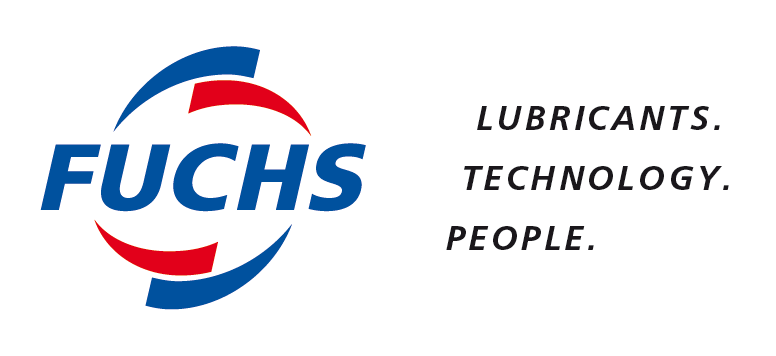 COMMUNIQUE DE PRESSEFUCHS annonce le rachat de Fluid Vision Technologies LLCMannheim, le 13 mars 2018. FUCHS PETROLUB SE, le plus grand fabricant indépendant de lubrifiants et de produits connexes de haute qualité, a fait l’acquisition de Fluid Vision Technologies LLC, société implantée à Dallas (Texas) spécialisée dans la technologie de capteurs sans fil, pour un montant inférieur à 1 million d’euros.Avec cette acquisition, les clients en fluides industriels de FUCHS peuvent automatiser le processus de suivi des fluides grâce à la technologie IoT (Internet des objets connectés).« Nous sommes ravis de cette contribution à la révolution numérique de l’industrie », a déclaré Keith Brewer, CEO de FUCHS LUBRICANTS CO. « La technologie de Fluid Vision offre à nos clients une optimisation de la maintenance des fluides et une amélioration de la performance à un coût réduit. »FINPhotos et vidéos : www.fuchs.com/group/mediagallery Mention obligatoire : FUCHS PETROLUBA propos de Fluid Vision Technologies, LLC Fondée en 2015, Fluid Vision Technologies se concentre sur le développement de la surveillance automatique de l’état des fluides par capteurs, spécifique aux fluides de process. Les progrès continus de la technologie et des logiciels permettent maintenant l’intégration sécurisée des données et la surveillance à distance. La solution aide non seulement à optimiser l’efficacité des fluides, mais aussi à réduire les coûts relatifs aux déchets. A propos de FUCHS Le groupe FUCHS PETROLUB se positionne au premier rang mondial des indépendants du graissage. Il propose une gamme complète de lubrifiants et produits de spécialité pour les applications industrielles, la première monte et l’après-vente automobile. Créé en 1931 à Mannheim (Allemagne), le groupe emploie plus de 5050 collaborateurs dans le monde au sein de 70 sociétés et a réalisé un  chiffre d’affaires de 2,480 milliards d’euros de (2017). CONTACT PRESSE :Véronique ALBETAgence  COMCORDANCETel 03 85 21 33 96 - Mob 06 48 71 35 46veronique.albet@comcordance.fr